VSTUPNÍ ČÁSTNázev komplexní úlohy/projektuSynchronní čítače ve VHDLKód úlohy18-u-4/AC62Využitelnost komplexní úlohyKategorie dosaženého vzděláníM (EQF úroveň 4)Skupiny oborů18 - Informatické oboryVazba na vzdělávací modul(y)Číslicová technika - kombinační a sekvenční obvodyŠkolaStřední škola informatiky, elektrotechniky a řemesel Rožnov pod Radhoštěm, Školní, Rožnov pod RadhoštěmKlíčové kompetenceKompetence k učení, Kompetence k řešení problémů, Digitální kompetenceDatum vytvoření16. 06. 2019 14:48Délka/časová náročnost - Odborné vzdělávání12Délka/časová náročnost - Všeobecné vzděláváníPoznámka k délce úlohyRočník(y)2. ročníkŘešení úlohyCharakteristika/anotaceÚloha je určena k ověření teorie i tvorby synchronních čítačů v binárním kódu ve VHDL v úrovních jednoduchý, s resetem, hradlovaný s resetem, hradlovaný s resetem a přednastavením, kaskáda čítačů s přenosem mezi procesy a kaskáda čítačů v jednom procesu.Žáci tvoří na základě zadání čítač jako VHDL soubor.Při řešení úlohy je použito vývojové prostředí Quartus firmy Intel FPGA (Altera) ve verzi Web Edition (bezplatná verze).JÁDRO ÚLOHYOčekávané výsledky učeníŽákzaloží ve vývojovém prostředí projekt, s vhd modulempoužije vzniklý .vhd soubor jako vrcholovývytvoří dle zadání čítačověří výsledek kontrolou syntaxevytvoří dle zadání simulační soubor a provede simulacivyhodnotí vzniklou simulacinamapuje k projektu portyvytvoří konfigurační souborověří fyzicky správnost předchozích kroků v hradlovém polivýsledek vyhodnotí a odstraní případné chyby.Specifikace hlavních učebních činností žáků/aktivit projektu vč. doporučeného časového rozvrhuVývojové prostředí Quartus, založení a konfigurace projektu, tvorba vrcholového souboru, tvorba sekvenčního obvodu a simulačního souboru. Vyhodnocení simulace – odborný výklad: 3 hodiny.Projekt Blikání LED. Samostatná práce dle pracovního listu – 3 hodiny.Projekt Stopky. Samostatná práce dle pracovního listu – 6 hodin.Metodická doporučeníPři teoretickém výkladu žáci provádějí na svých počítačích založení projektu a následné činnosti synchronně s vyučujícím.Praktické úlohy zadávat v pořadí se vzrůstající složitostí (Blikání LED, Stopky).U obou úloh důsledně vyžadovat vypracování protokolu.Způsob realizaceKomplexní úloha bude vyučována ve specializované počítačové učebně.PomůckyVybavení počítačové učebny:Počítač učitele, dataprojektor, plátno.Individuální počítače pro každého žáka.Všechny počítače musí mít nainstalován program PSPad a vývojové prostředí Quartus. Každé pracoviště musí být vybaveno odpovídajícími kity.Pokud je škola ve vybavení zaměřená na hradlová pole firmy Xilinx, je možné ekvivalentně použít vývojové prostředí Vivado s odpovídajícími kity.VÝSTUPNÍ ČÁSTPopis a kvantifikace všech plánovaných výstupůŽáci mají splnit dvě úlohy, v nichž mají použít čítače:Blikání LEDStopkyVytvoří projekt a v něm zdrojový soubor dle zadání. Ověří syntaxi, vytvoří simulační soubor, ověří a vyhodnotí simulaci, namapují porty, vygenerují a nahrají konfigurační soubor. Výsledek vyhodnotí.Ke každé úloze vypracují protokol v následujícím tvaru:K úloze Blikání LEDTitulní listZadáníZdrojový vhd soubor (vložit vhd soubor)Výpočet časováníZávěr (hodnocení)K úloze StopkyTitulní listZadáníProgram (vložit vhd soubor)Funkční simulace minut (vložit jako obrázek)Výpočet časováníZávěr (hodnocení)Kritéria hodnoceníÚloha Blikání LEDHodnocení každé úlohy se skládá ze dvou částí.Funkčnost úlohy je hodnocena pouze ve dvou krajních možnostech splnil - nesplnil. Úkol je splněn, pokud program ověřený na kitu funguje. Jinak je úkol nesplněn. Toto dílčí hodnocení má 50% váhu z celkového hodnocení.Protokol je hodnocen jednak po formální stránce, kdy za chybějící část (titulní list, zadání, závěr) je snížena známka o půl stupně, jednak po stránce správnosti. Za chybný nebo chybějící zdrojový soubor se známka snižuje o dva stupně. Za chybný nebo chybějící výpočet (odvození) časování se snižuje známka o jeden stupeň. Pokud protokol zcela chybí, je tato část hodnocena jako nesplněná. Toto dílčí hodnocení má 50% váhu z celkového hodnocení úlohy.Úloha StopkyJe hodnocen pouze protokol. Ten je hodnocen jednak po formální stránce, kdy za chybějící část (titulní list, zadání, závěr) je snížena známka o půl stupně, jednak po stránce správnosti. Za chybný nebo chybějící zdrojový soubor se známka snižuje o dva stupně. Za chybnou nebo chybějící funkční simulaci se známka snižuje o jeden stupeň. Za chybný nebo chybějící výpočet (odvození) časování se snižuje známka o jeden stupeň. Pokud protokol zcela chybí, je tato část hodnocena jako nesplněná.Celkové hodnocení je průměrem výsledných známek u úlohy Blikání LED a Stopky. Pro splnění je třeba, aby žák splnil obě úlohy minimálně na dostatečný.Doporučená literaturaPoznámkyTeoretická část úlohy bude řešena ve skupině max. 30 žáků. Praktická část může být řešena buď individuálně, nebo ve skupinách max. 2 žáků.Pro úspěšné řešení úlohy je třeba, aby žáci úspěšně zvládli část předmětu Číslicová technika, která se obecně zabývá sekvenčními obvody, čítači a sekvenčními obvody ve VHDL. Žáci chápou principiální rozdíl mezi obvody synchronními a asynchronními. Žáci rozumí funkci konstrukce process() ve VHDL.Obsahové upřesněníOV RVP - Odborné vzdělávání ve vztahu k RVPPřílohyPrezentace_Synchronni-citace-ve-VHDL-1.pptxPrezentace_Synchronni-citace-ve-VHDL-2.pptxSablony.zipPracovni-list_Stopky.docxProtokol_Stopky-vzor.docxPracovni-list_Blikani-LED.docxProtokol_Blikani-LED-vzor.docxMateriál vznikl v rámci projektu Modernizace odborného vzdělávání (MOV), který byl spolufinancován z Evropských strukturálních a investičních fondů a jehož realizaci zajišťoval Národní pedagogický institut České republiky. Autorem materiálu a všech jeho částí, není-li uvedeno jinak, je Jiří Král. Creative Commons CC BY SA 4.0 – Uveďte původ – Zachovejte licenci 4.0 Mezinárodní.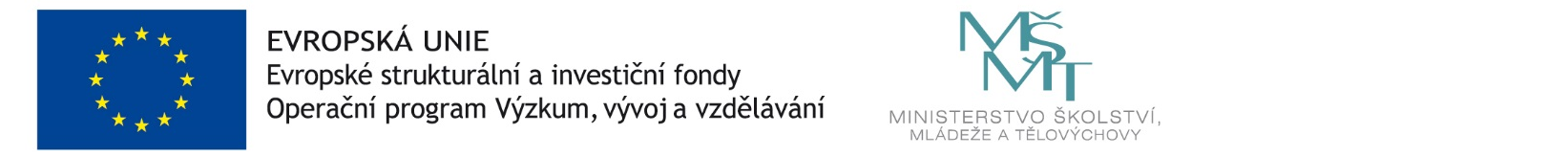 